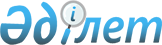 О внесении изменений в приказ исполняющего обязанности Министра здравоохранения Республики Казахстан от 15 октября 2020 года № ҚР ДСМ-131/2020 "Об утверждении целевых групп лиц, подлежащих обязательным медицинским осмотрам, а также правил и периодичности их проведения, объема лабораторных и функциональных исследований, медицинских противопоказаний, перечня вредных и (или) опасных производственных факторов, профессий и работ, при выполнении которых проводятся предварительные обязательные медицинские осмотры при поступлении на работу и периодические обязательные медицинские осмотры и правил оказания государственной услуги "Прохождение предварительных обязательных медицинских осмотров"Приказ и.о. Министра здравоохранения Республики Казахстан от 1 декабря 2022 года № ҚР ДСМ-148. Зарегистрирован в Министерстве юстиции Республики Казахстан 1 декабря 2022 года № 30893
      ПРИКАЗЫВАЮ:
      1. В приказ исполняющего обязанности Министра здравоохранения Республики Казахстан от 15 октября 2020 года № ҚР ДСМ-131/2020 "Об утверждении целевых групп лиц, подлежащих обязательным медицинским осмотрам, а также правил и периодичности их проведения, объема лабораторных и функциональных исследований, медицинских противопоказаний, перечня вредных и (или) опасных производственных факторов, профессий и работ, при выполнении которых проводятся предварительные обязательные медицинские осмотры при поступлении на работу и периодические обязательные медицинские осмотры и правил оказания государственной услуги "Прохождение предварительных обязательных медицинских осмотров" (зарегистрирован в Реестре государственной регистрации нормативных правовых актов под № 21443) внести следующие изменения:
      в Правилах и периодичности проведения обязательных медицинских осмотров и оказания государственной услуги "Прохождение предварительных обязательных медицинских осмотров" (далее – Правила):
      пункт 1 изложить в следующей редакции:
      "1. Настоящие Правила и периодичность проведения обязательных медицинских осмотров и оказания государственной услуги "Прохождение предварительных обязательных медицинских осмотров" (далее – Правила) разработаны в соответствии с пунктом 6 статьи 86 Кодекса Республики Казахстан "О здоровье народа и системе здравоохранения" (далее – Кодекс), статьи 185 Трудового Кодекса Республики Казахстан, пунктом 1 статьи 10 Закона Республики Казахстан "О государственных услугах" (далее – Закон).";
       пункты 42, 43 изложить в следующей редакции:
      "42. Перечень основных требований к оказанию государственной услуги "Прохождение предварительных обязательных медицинских осмотров", включающий характеристики процесса, форму, содержание и результат оказания, а также иные сведения с учетом особенностей предоставления государственной услуги приведен в Перечне основных требований к оказанию государственной услуги "Прохождение предварительных обязательных медицинских осмотров" согласно приложению 5 к настоящим Правилам.
      Уполномоченный орган направляет информацию о внесенных изменениях и (или) дополнениях в подзаконные нормативные правовые акты, определяющие порядок оказания государственной услуги, в организации, осуществляющие прием заявлений и выдачу результатов оказания государственной услуги, а также в Единый контакт-центр.
      43. Для получения государственной услуги физическое лицо обращается к услугодателю с предоставлением пакета документов, указанных в пункте 6 Перечня основных требований к оказанию государственной услуги "Прохождение предварительных обязательных медицинских осмотров.";
      приложение 5 к указанным Правилам изложить в новой редакции согласно приложению к настоящему приказу.
      2. Департаменту организации медицинской помощи Министерства здравоохранения Республики Казахстан в установленном законодательством Республики Казахстан порядке обеспечить:
      1) государственную регистрацию настоящего приказа в Министерстве юстиции Республики Казахстан;
      2) размещение настоящего приказа на интернет-ресурсе Министерства здравоохранения Республики Казахстан после его официального опубликования;
      3) в течение десяти рабочих дней после государственной регистрации настоящего приказа в Министерстве юстиции Республики Казахстан представление в Юридический департамент Министерства здравоохранения Республики Казахстан сведений об исполнении мероприятий, предусмотренных подпунктами 1) и 2) настоящего пункта.
      3. Контроль за исполнением настоящего приказа возложить на курирующего вице-министра здравоохранения Республики Казахстан.
      4. Настоящий приказ вводится в действие по истечении десяти календарных дней после дня его первого официального опубликования. Перечень основных требований к оказанию государственной услуги
"Прохождение предварительных обязательных медицинских осмотров"
					© 2012. РГП на ПХВ «Институт законодательства и правовой информации Республики Казахстан» Министерства юстиции Республики Казахстан
				
      И.о. Министра здравоохраненияРеспублики Казахстан 

Т. Султангазиев

      "СОГЛАСОВАН"Министерство цифрового развития,инноваций и аэрокосмическойпромышленностиРеспублики Казахстан
Приложение к приказу
И.о. Министра здравоохранения
Республики Казахстан
от 1 декабря 2022 года № ҚР ДСМ-148Приложение 5 к Правилам
и периодичности проведения
обязательных медицинских осмотров
и оказания государственной услуги
"Прохождение предварительных
обязательных медицинских осмотров"
Государственная услуга "Прохождение предварительных обязательных медицинских осмотров"

1
Наименование услугодателя 
Медицинские организации (далее – услугодатель)
2
Способы предоставления государственной услуги
1) услугодатель
2) веб-портал "электронного правительства"
3
Срок оказания государственной услуги
Максимально допустимое время ожидания документов - 1 рабочий день
4
Форма оказания государственной услуги
Электронная (частично автоматизированная)/бумажная
5
Результат оказания государственной услуги
Медицинская справка (врачебное профессионально-консультативное заключение), выданная по форме № 075/у, утвержденной приказом исполняющего обязанности Министра здравоохранения Республики Казахстан от 30 октября 2020 года № ҚР ДСМ-175/2020 "Об утверждении форм учетной документации в области здравоохранения, а также инструкций по их заполнению" (зарегистрирован в Реестре государственной регистрации нормативных правовых актов под № 21579) либо мотивированный ответ об отказе в оказании государственной услуги по основаниям, указанным в пункте 9 настоящего Перечня основных требований к оказанию государственной услуги "Прохождение предварительных обязательных медицинских осмотров"
6
Размер оплаты, взимаемой с услугополучателя при оказании государственной услуги, и способы ее взимания в случаях, предусмотренных законодательством Республики Казахстан
На платной основе, стоимость оказания государственной услуги определяется в соответствии со статьей 202 Кодекса;
Бесплатно – детям до 18 лет по месту прикрепления при поступлении на учебу и трудоустройстве в соответствии с подпунктом 6) пункта 1 статьи 78 Кодекса
7
График работы услугодателя, Государственной корпорации и объектов информации
1) услугодатель – с понедельника по пятницу, кроме праздничных и выходных дней в соответствии с установленным графиком работы услугодателя; 2) портал – круглосуточно, за исключением технических перерывов в связи с проведением ремонтных работ.
8
Перечень документов и сведений, истребуемых у услугополучателя для оказания государственной услуги
1) к услугодателю:
документ, удостоверяющий личность, либо электронный документ из сервиса цифровых документов (для идентификации);
документ, подтверждающий оплату за оказание государственной услуги.
2) на портал: заявление в форме электронного запроса. Сведения о документах, удостоверяющих личность, услугодатель получают из сервиса цифровых документов (для идентификации) через реализованную интеграцию при условии согласия владельца документа, предоставленного посредством зарегистрированного на веб-портале "электронного правительства" абонентского номера сотовой связи пользователя путем передачи одноразового пароля или отправления короткого текстового сообщения в качестве ответа на уведомление веб-портала "электронного правительства".
9
Основания для отказа в оказании государственной услуги, установленные законодательством Республики Казахстан
1) установление недостоверности документов, представленных услугополучателем для получения государственной услуги, и (или) данных (сведений), содержащихся в них;
2) несоответствие услугополучателя и (или) представленных материалов, объектов, данных и сведений, необходимых для оказания государственной услуги, требованиям, установленным настоящими Правилами;
3) отсутствие согласия услугополучателя, предоставляемого в соответствии со статьей 8 Закона Республики Казахстан "О персональных данных и их защите", на доступ к персональным данным ограниченного доступа, которые требуются для оказания государственной услуги.
10
Иные требования с учетом особенностей оказания государственной услуги
При непосредственном обращении к услугодателю предоставляется возможность выбрать свободное время врачей, рентгенологического (флюорографического) обследования и лабораторных исследований согласно графика работы врачей, утвержденного услугодателем.
Услугополучатель имеет возможность получения государственной услуги в электронной форме посредством зарегистрированного на портале абонентского номера сотовой связи услугополучателя путем передачи одноразового пароля или путем отправления короткого текстового сообщения в качестве ответа на уведомление портала.
Услугополучатель имеет возможность получения государственной услуги в электронной форме через портал при условии наличия ЭЦП.
Для лиц с ограниченными физическими возможностями наличие пандуса, кнопки вызова, тактильной дорожки для слепых и слабовидящих, зала ожидания, стойки с образцами документов.